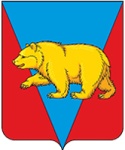 Администрация Петропавловского сельсоветаАбанского района  Красноярского краяПОСТАНОВЛЕНИЕ18.03.2022                                с. Петропавловка                                         №09-пО внесении изменений в Постановление администрации Петропавловского сельсовета Абанского района Красноярского края от 20.11.2018г. № 46-п «Об утверждении административного регламента предоставления муниципальной услуги «Предоставление во владение и (или)в пользование объектов имущества, включенных в перечень муниципальногоимущества, предназначенного для предоставления во владение и (или)пользование субъектам малого и среднего предпринимательства иорганизациям, образующим инфраструктуру поддержки субъектов малого и среднего предпринимательства»В соответствии с Федеральным законом от 27.07.2010 № 210-ФЗ «Об организации предоставления государственных и муниципальных услуг», обеспечения открытости и общедоступности информации о предоставлении муниципальных услуг, руководствуясь статьями 16,19 Устава Петропавловского сельсовета Абанского района Красноярского края, ПОСТАНОВЛЯЮ:1. Внести следующие изменения в Постановление администрации Петропавловского сельсовета Абанского района Красноярского края от 20.11.2018г. № 46-п «Об утверждении административного регламента предоставления муниципальной услуги «Предоставление во владение и (или)в пользование объектов имущества, включенных в перечень муниципальногоимущества, предназначенного для предоставления во владение и (или)пользование субъектам малого и среднего предпринимательства и организациям, образующим инфраструктуру поддержки субъектов малого и среднего предпринимательства»:1.1. Подпункт д)  пункта  2.7.; подпункт к) пункта 2.8; подпункт н) пункта 2.9 раздела 2 Приложения  читать в следующей редакции: ) в рамках межведомственного информационного взаимодействия предоставляется выписка из Единого государственного реестра юридических лиц или выписка из Единого государственного реестра индивидуальных предпринимателей.В случае непредставления заявителем по собственной инициативе находящегося в распоряжении органов (организаций), предоставляющих (участвующих в предоставлении) государственных и муниципальных услуг выписки из Единого государственного реестра юридических лиц или выписки из Единого государственного реестра индивидуальных предпринимателей  « ответственный сотрудник администрации» в течение 1 рабочего дня формирует и направляет необходимые межведомственные запросы.	Направление межведомственного запроса допускается только в целях, связанных с предоставлением муниципальной услуги.	Межведомственный запрос формируется в электронной форме и направляется по системе межведомственного информационного взаимодействия.	В случае невозможности осуществления межведомственного информационного взаимодействия с использованием единой системы межведомственного электронного взаимодействия в электронной форме, допускается направление межведомственного запроса и направление ответа на межведомственный запрос в бумажном виде.2. Контроль за выполнением данного постановления оставляю за собой.3. Постановление вступает в силу со дня его официального опубликования в печатном издании «Ведомости органов местного самоуправления Петропавловского сельсовета» и  на официальном сайте администрации Петропавловского сельсовета https://petropavlovka24.ru/.Глава Петропавловского сельсовета                                                   В.С. Монид